Уважаемые Коллеги!Для регистрации на циклы НМО Вам необходимо распечатать заявку с портала НМО. Для этого необходимо:1. В адресной строке Вашего браузера вбить edu.rosminzdrav.ru 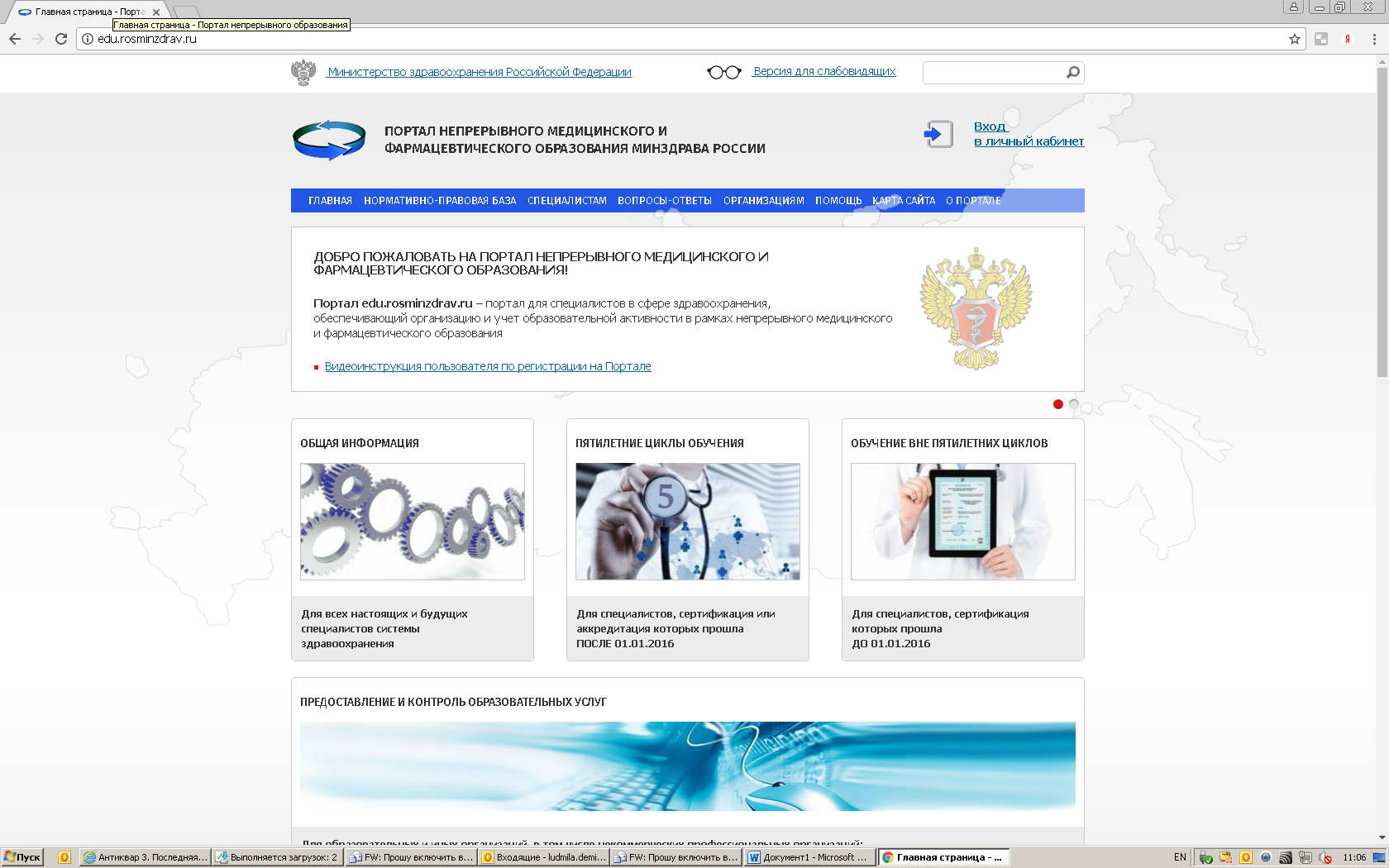 2.  Войти в личный кабинет (вносятся СНИЛС и пароль) – выбрать вкладку « для допуска к аккредитации»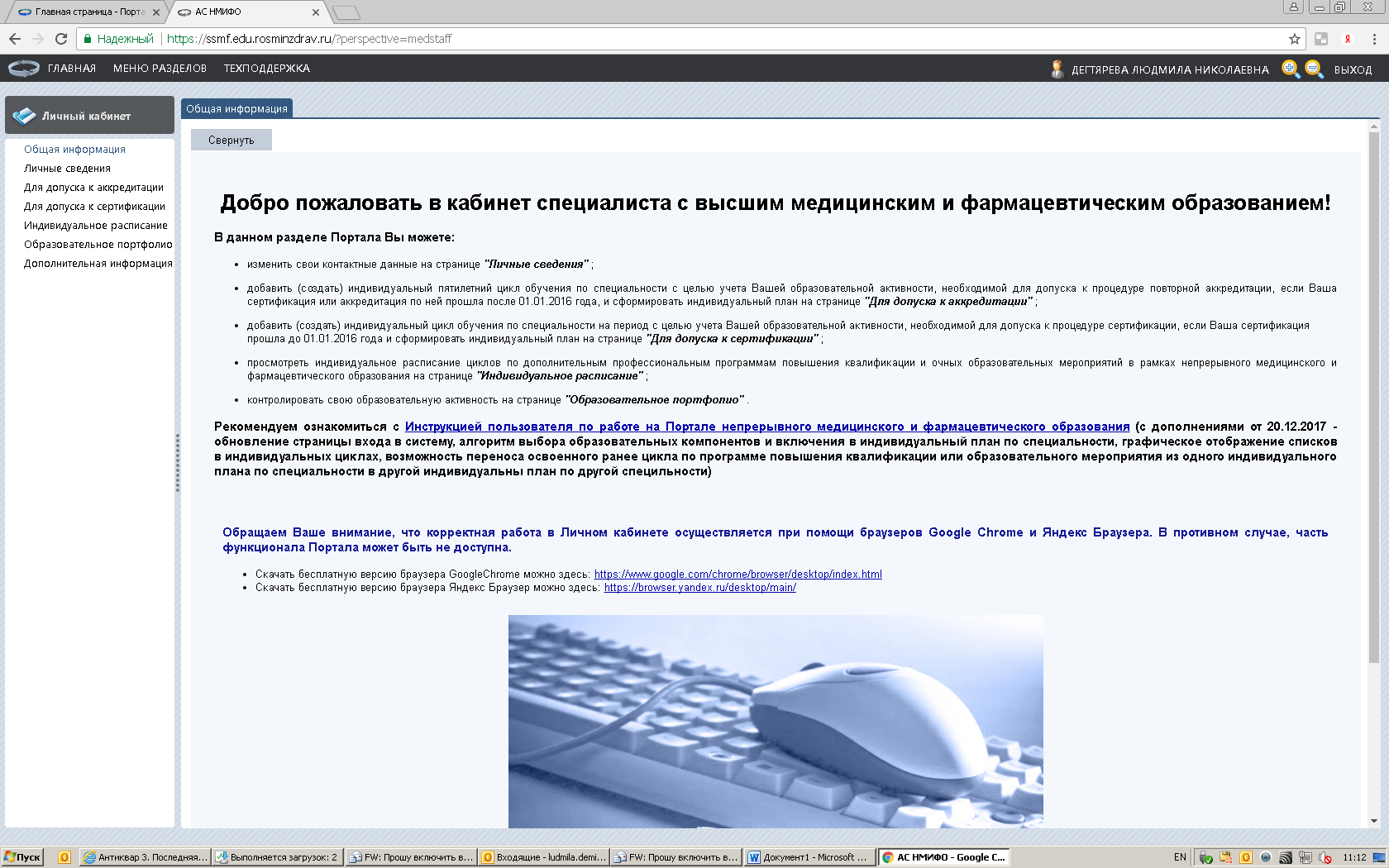 3 Во вкладке Индивидуальные пятилетние циклы добавить необходимую специальность «общая врачебна практика»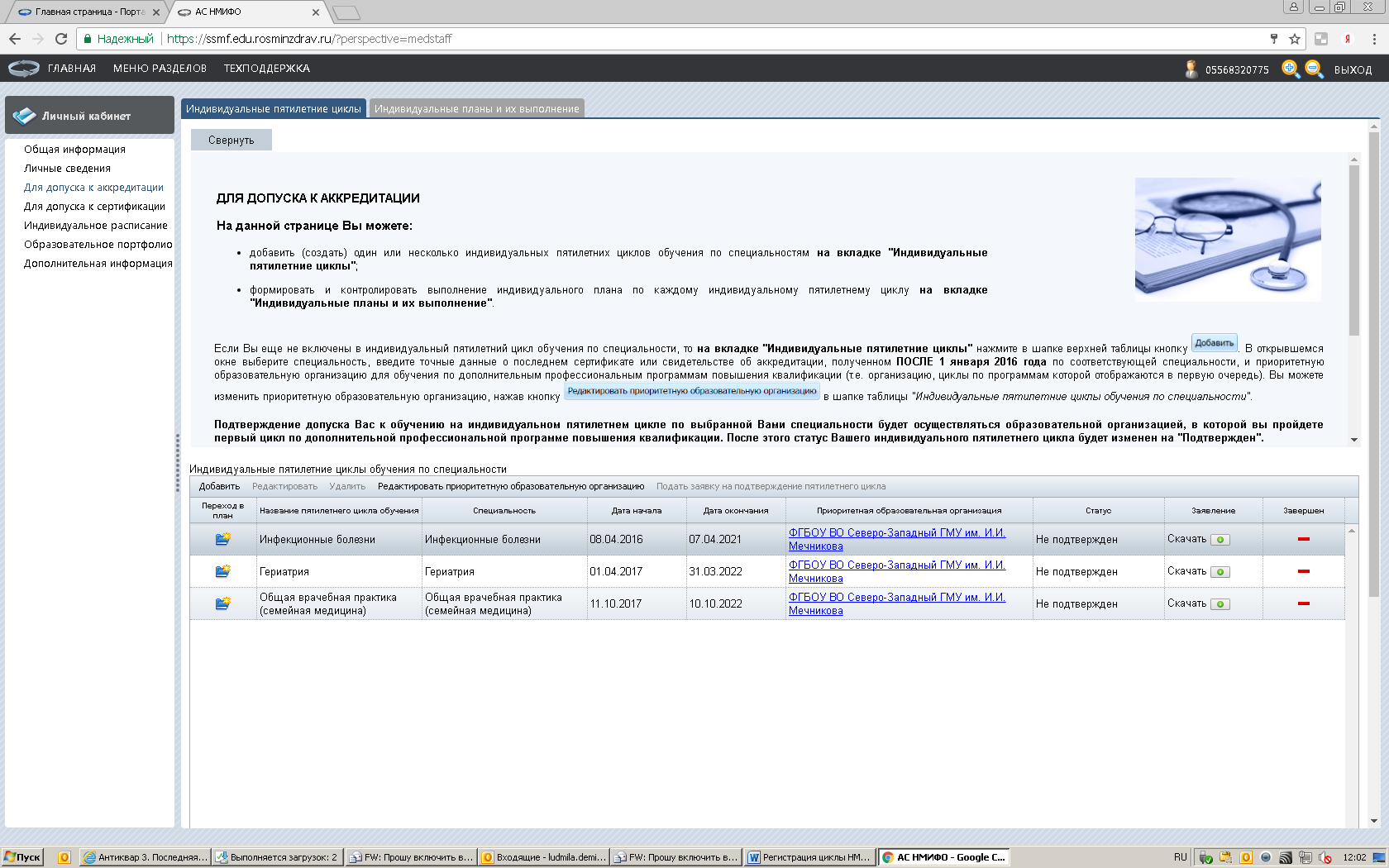 4. Внести данные своего сертификата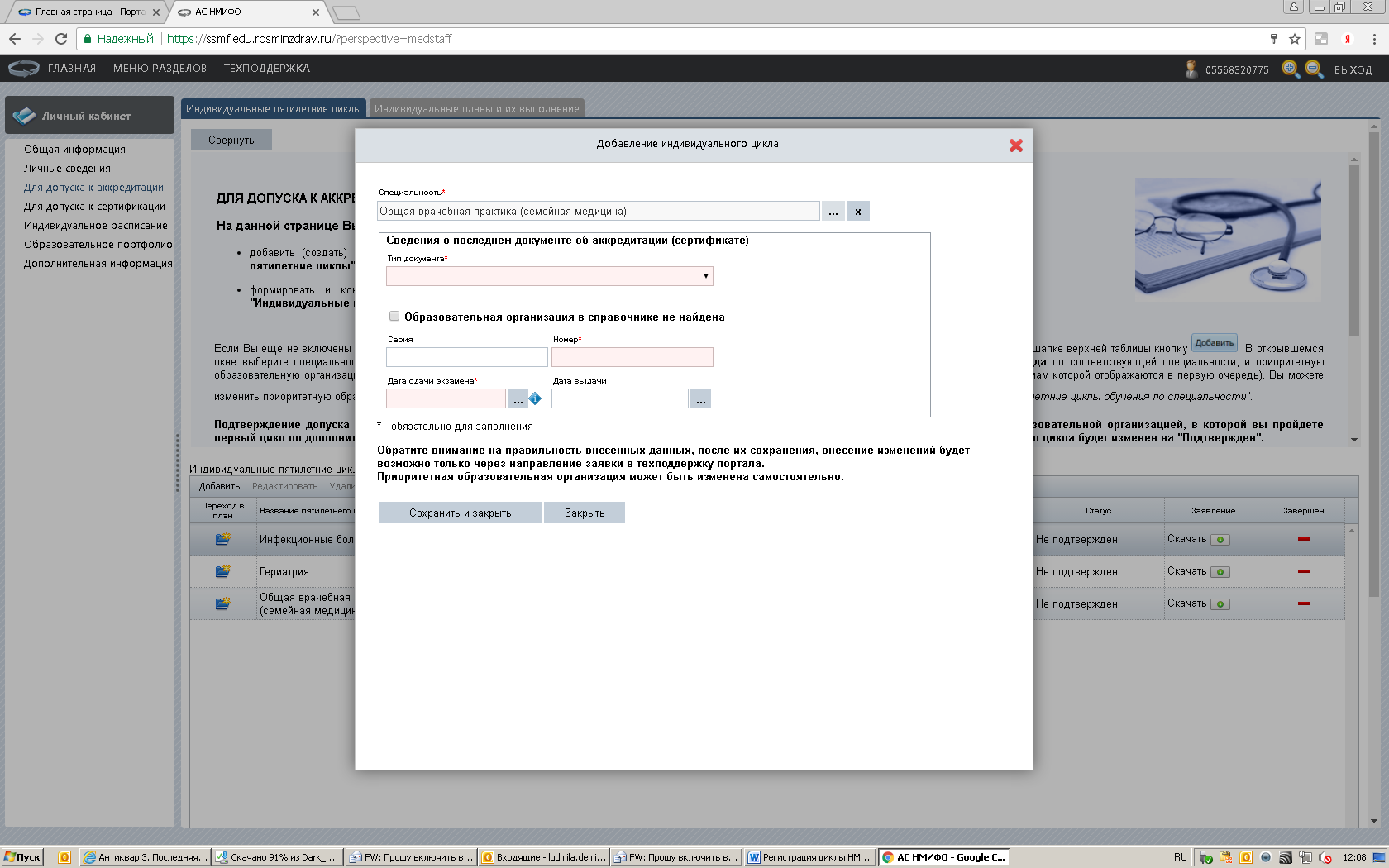 5 Перейти в план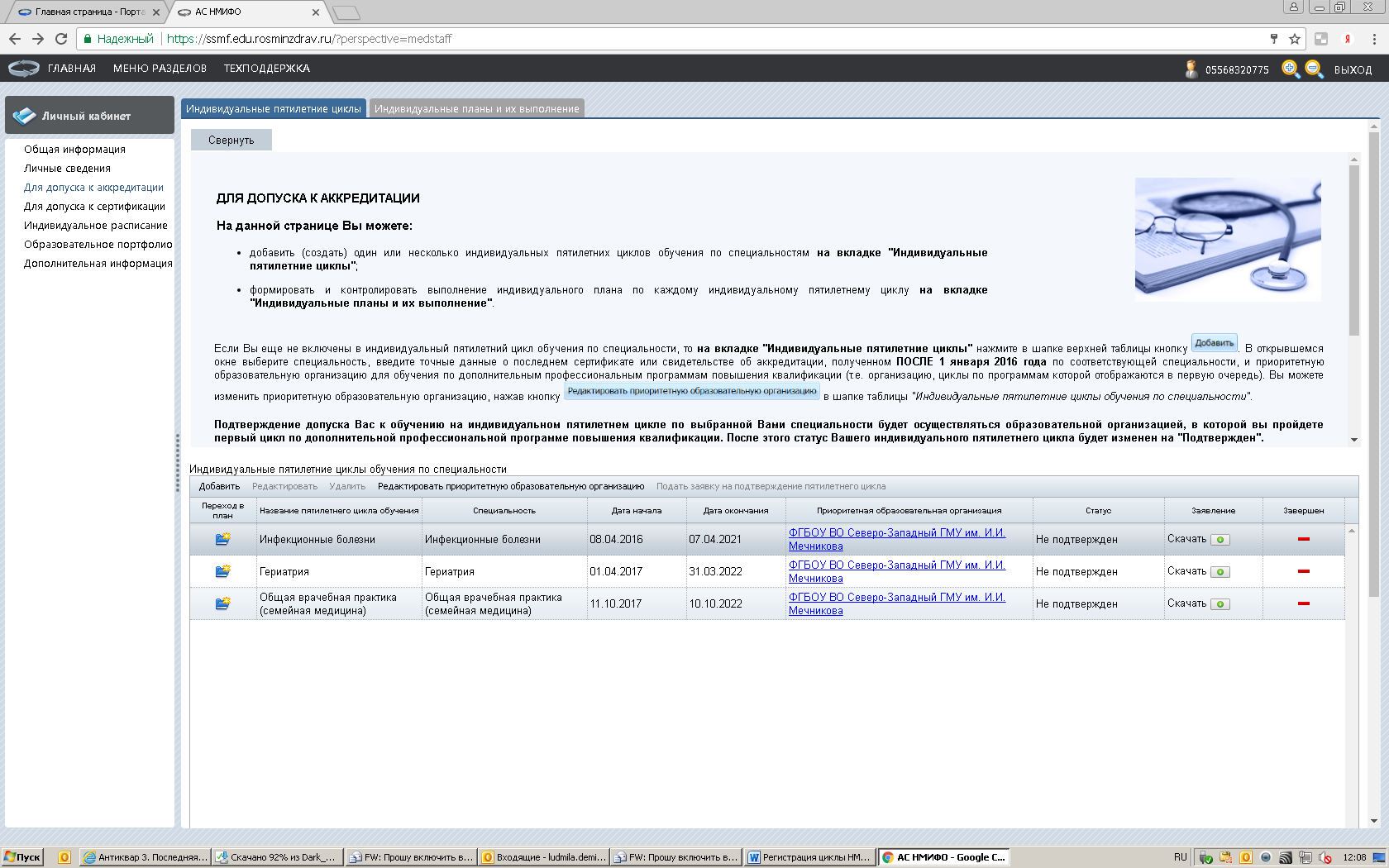 6. Нажать «Выбрать в разделе Актуальные вопросы специальности», Настроить фильтр для организации ФГБОУ ВОсеверо-Западный Университет им ИИ Мечникова7. Выбрать интересующий Вас цикл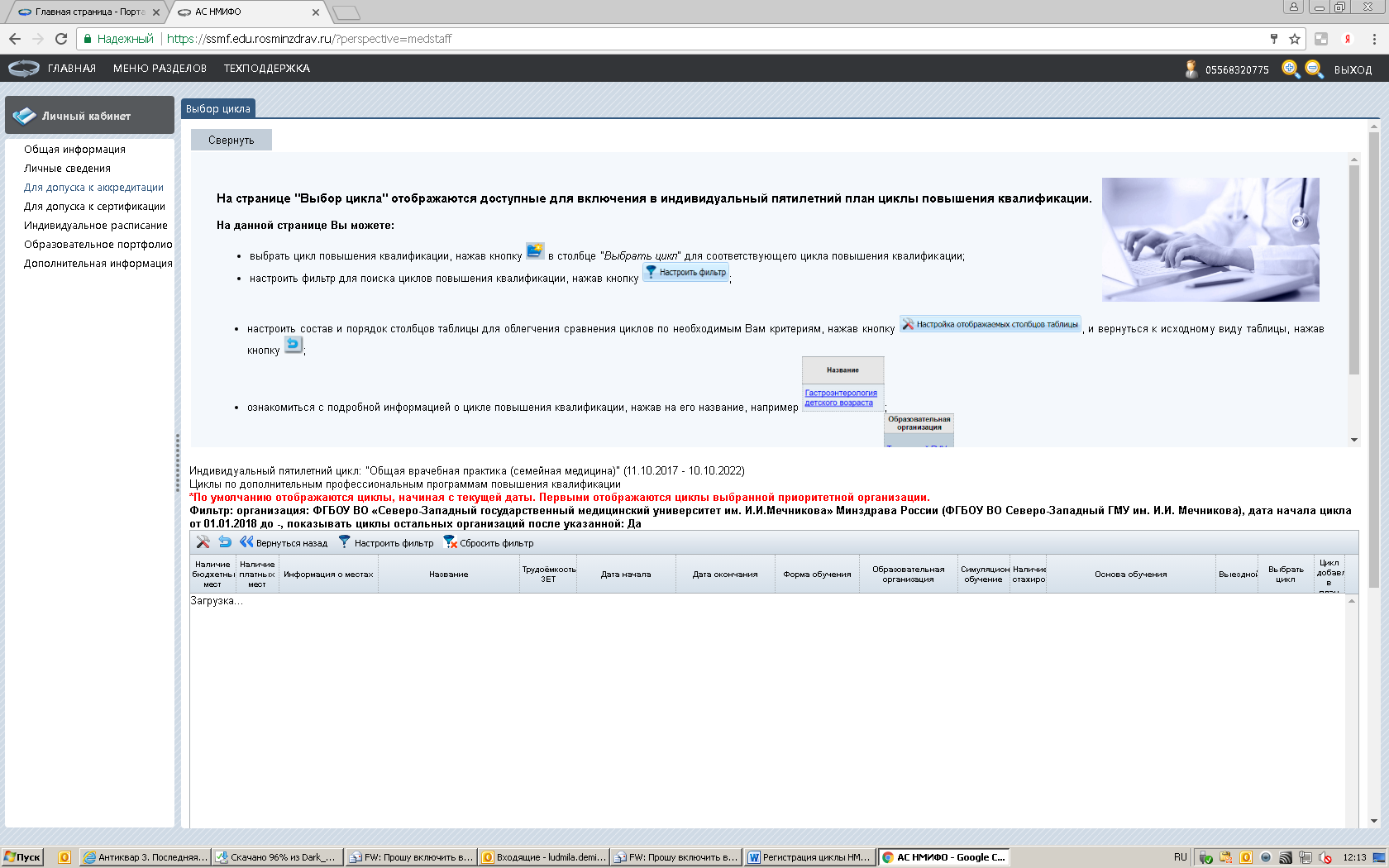 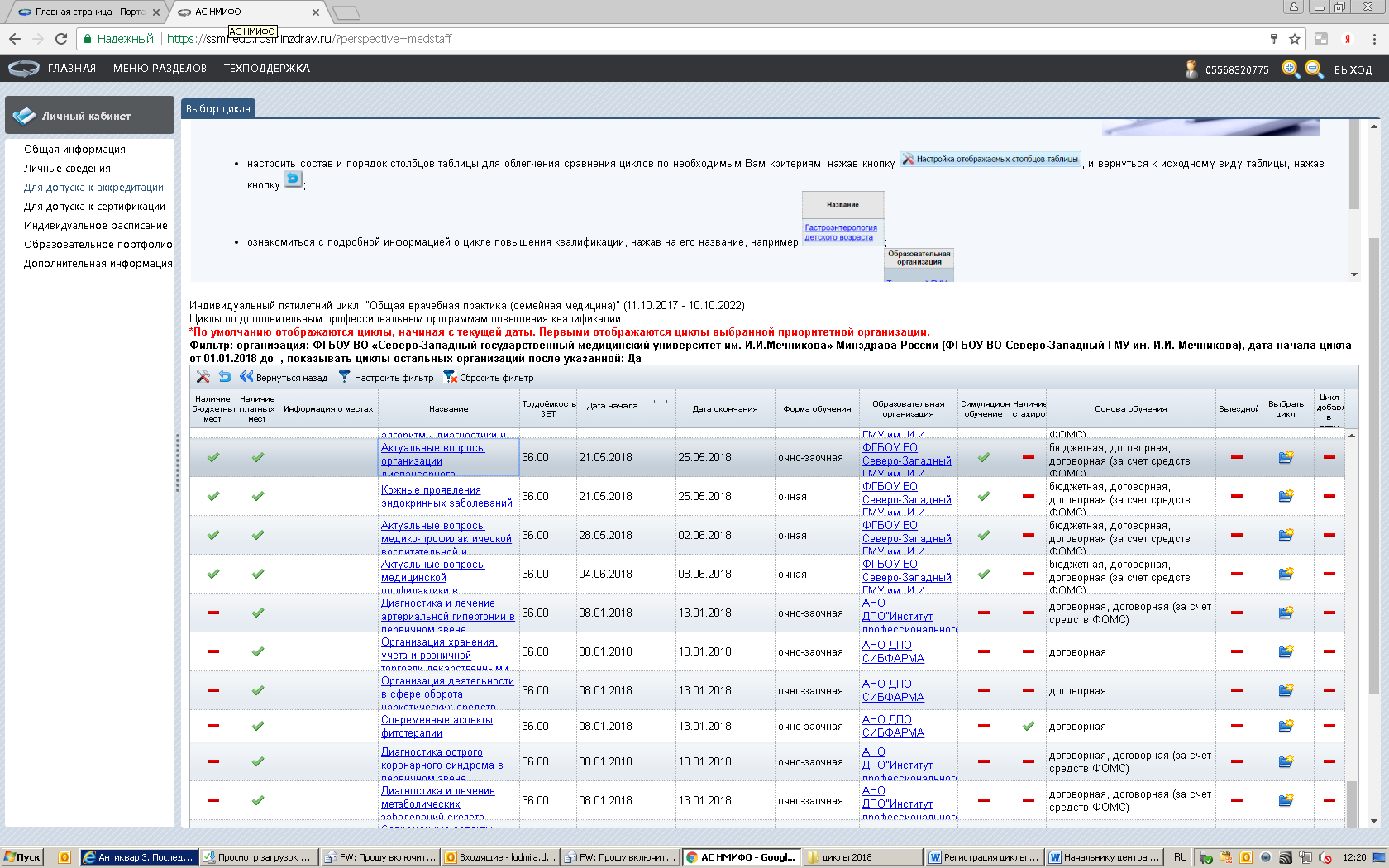 8. Вы попадаете во вкладку Индивидуальные планы и их выполнение , нажимаете знак + 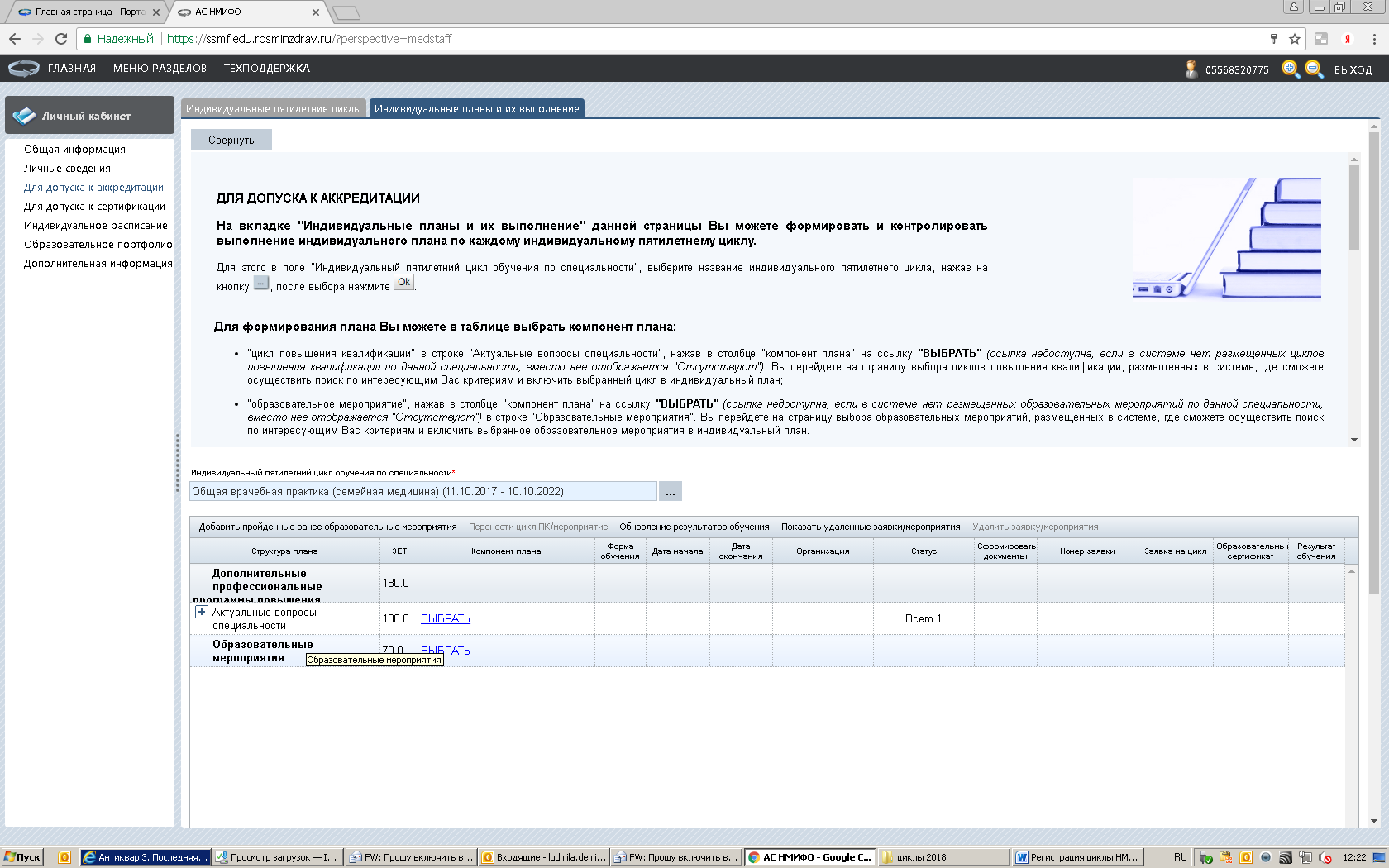 9. Нажимаете значок сформировать документ, заполняете должность, место работы и основание для обучения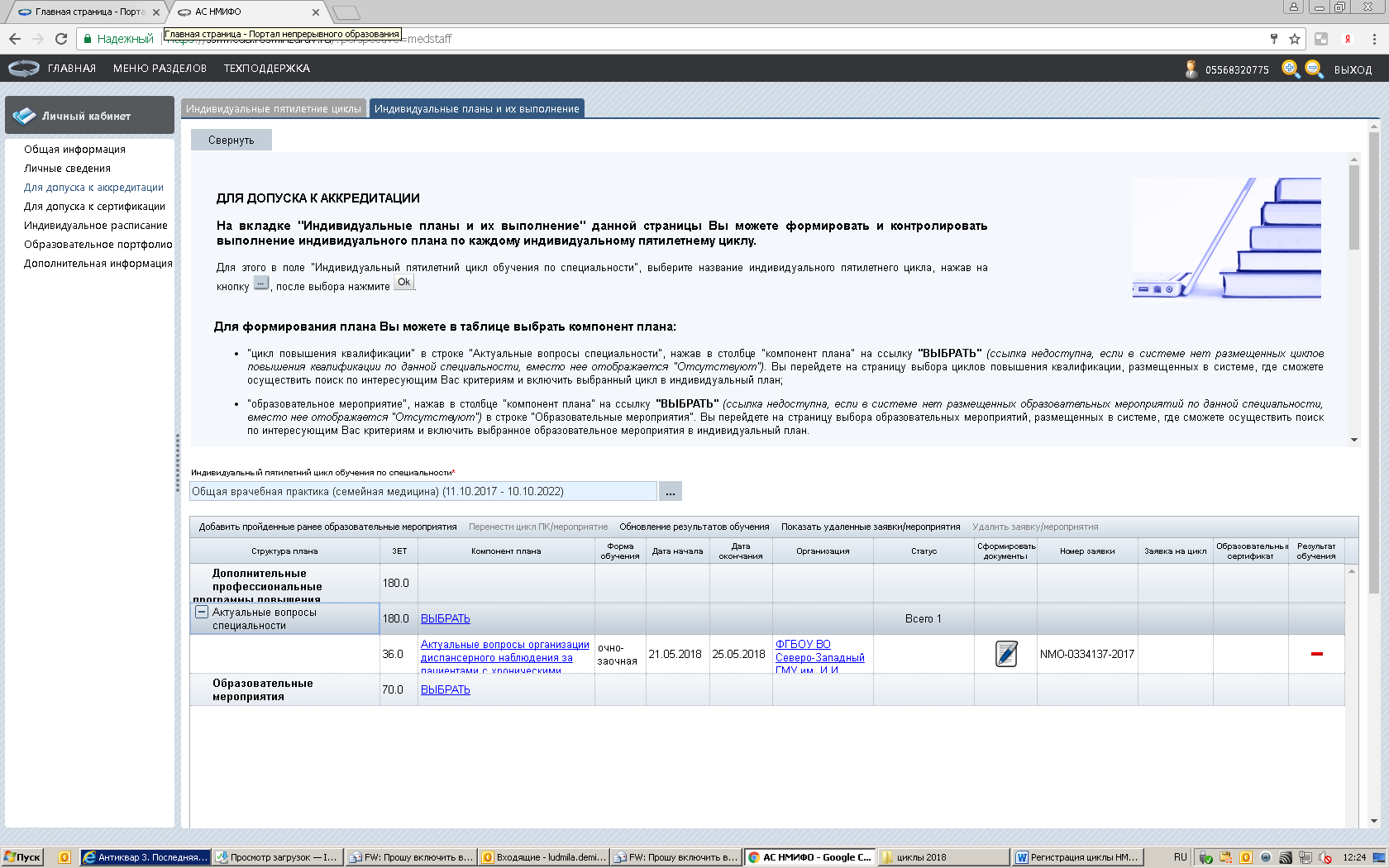 10 Скачать Заявку, подписать у руководителя учреждения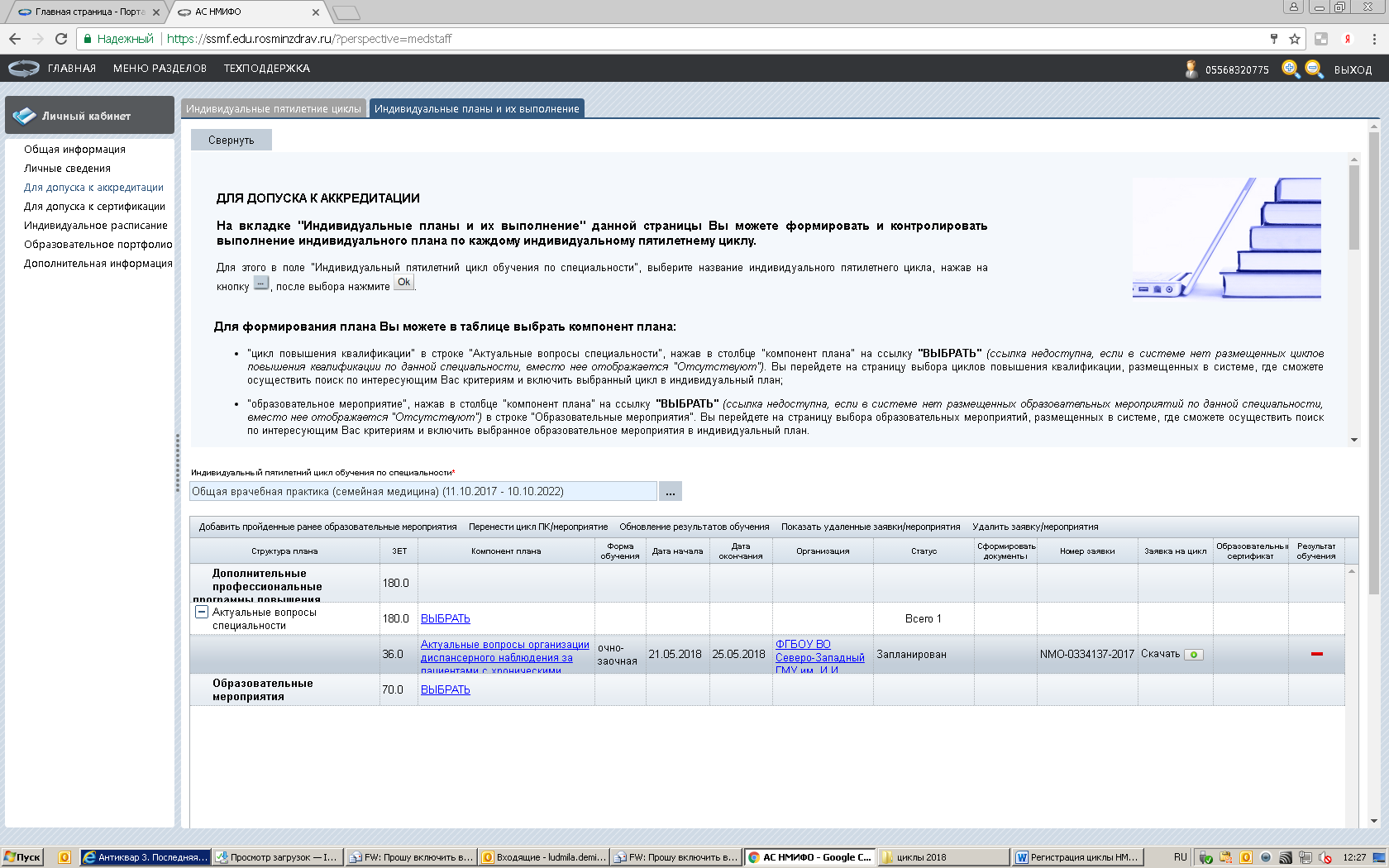 